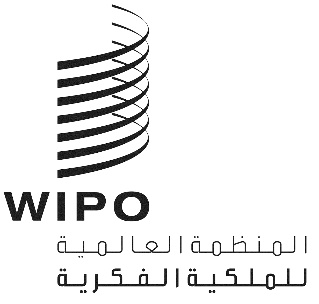 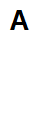 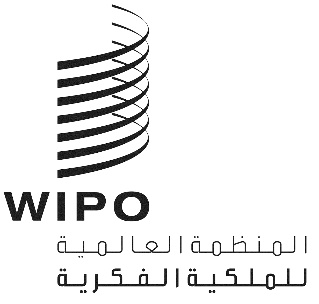 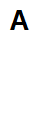 PCT/WG/16/9الأصل: بالإنكليزيةالتاريخ: 8 فبراير 2023الفريق العامل لمعاهدة التعاون بشأن البراءاتالدورة السادسة عشرةجنيف، من 6 إلى 8 فبراير 2023ملخص الرئيسالبند 1 من جدول الأعمال: افتتاح الدورةافتتحت الدورة رئيسة الفريق العامل، السيدة ألكساندرا ميهايلوفيتش (صربيا). ورحَّبت السيدة ليزا يورغنسون، نائبة المدير العام، قطاع البراءات والتكنولوجيا، بالمشاركين نيابةً عن السيد دارين تانغ، المدير العام للويبو. وتولى السيد مايكل ريتشاردسون (الويبو) دور أمين الفريق العامل.وترد قائمة المشاركين في الوثيقة PCT/WG/16/INF/1.البند 2 من جدول الأعمال: اعتماد جدول الأعمالاعتمد الفريق العامل مشروع جدول الأعمال المعدل كما هو وارد في الوثيقة PCT/WG/16/1 Prov.2.البند 3 من جدول الأعمال: النظام الداخلي الخاصأعلنت الأمانة أنه بعد المشاورات مع منسقي المجموعات، تم سحب الاقتراح الوارد في الوثيقة PCT/WG/16/5.البند 4 من جدول الأعمال: انتخاب الرئيس ونائبي الرئيسانتخب الفريق العامل السيدة ليليانا بالومينو (بيرو) لتشغل أحد المناصب الشاغرة كنائبة للرئيسة للدورة الحالية.وانتخب الفريق العامل السيدة دونغ تشينغ (الصين) رئيسة والسيدة آن إديلون (الفلبين) نائبة للرئيسة، وستتوليان مهامها بعد نهاية الدورة الحالية وتشغلان مناصبهما في الدورة السابعة عشرة. وأحاط الفريق العامل علما بترشيح السيدة ألكساندرا ميهايلوفيتش (صربيا) لمنصب الرئيسة في الانتخابات المقرر إجراؤها في الدورة السابعة عشرة.البند 5 من جدول الأعمال: لغة التواصل للمكتب الدولياستندت المناقشات إلى الوثيقة PCT/WG/16/2.ودعا الفريق العامل المكتب الدولي إلى النظر في التعليقات التي أبديت في هذه الدورة وتقديم اقتراح منقح إلى دورة مقبلة للفريق العامل.البند 6 من جدول الأعمال: التحقق من الإجراءات الشكلية في معاهدة التعاون بشأن البراءاتاستندت المناقشات إلى الوثيقة PCT/WG/16/3 Rev..ودعا الفريق العامل المكتب الدولي إلى النظر في التعليقات المقدمة وفيما إن كان ينبغي تقديم اقتراح معدل إلى دورة مقبلة للفريق العامل.البند 7 من جدول الأعمال: الحد الأدنى للوثائق المنصوص عليها في معاهدة التعاون بشأن البراءاتاستندت المناقشات إلى الوثيقة PCT/WG/16/6.وأحاط الفريق العامل علما بمحتويات الوثيقتين PCT/WG/16/6 وPCT/WG/16/7، ووافق على التعديلات المقترحة لقواعد معاهدة التعاون بشأن البراءات 34 و36 و63 على النحو الوارد في المرفق الأول للوثيقة PCT/WG/16/6 ومشروع التفاهم بشأن تفسير القاعدتين 1.36"2" و1.63"2"، بهدف تقديمها إلى الجمعية لتنظر فيها في دورتها في يوليو 2023.البند 8 من جدول الأعمال: الطلبات الدولية المختلطة اللغةاستندت المناقشات إلى الوثيقة PCT/WG/16/8.وافق الفريق العامل على التعديلات المقترحة على القاعدتين 26 و29 من معاهدة التعاون بشأن البراءات على النحو المبين في المرفق الأول للوثيقة PCT/WG/16/8، بهدف تقديمها إلى الجمعية للنظر فيها في دورتها في يوليو 2023.البند 9 من جدول الأعمال: خدمة الويبو لتحويل الرسوماستندت المناقشات إلى الوثيقة PCT/WG/16/4.ودعا الفريق العامل المكتب الدولي إلى النظر في التعليقات المقدمة وفيما إن كان ينبغي تقديم مزيد من الاقتراحات المنقحة إلى دورة مقبلة للفريق العامل.البند 10 من جدول الأعمال: مسائل أخرىأحاط الفريق العامل علماً بأن وفد البرازيل يعتزم تقديم اقتراح معدل بشأن وسيلة لإيداع الطلبات الدولية والوثائق ذات الصلة إلى الدورة السابعة عشرة، استنادا إلى الوثيقة PCT/WG/15/13 التي سبق النظر فيها. وأحاط الفريق العامل علماً أيضا بأن وفد اليابان يعتزم تقديم اقتراح آخر بشأن تعديل القاعدة 26 فيما يتعلق بالحاجة إلى الترجمات.وأشارت الأمانة إلى أنها ستتيح فرصة لإجراء مناقشة غير رسمية لبعض مشاريع المقترحات التي تعتزم تقديمها إلى الدورة المقبلة للفريق العامل لتيسير الفهم وتحديد أي شواغل في مرحلة مبكرة. وبالمثل، فقد تمت دعوة أعضاء الفريق العامل الراغبين في تقديم مقترحات مستقبلية للنظر في تبادل المشاريع قبل الدورة، من خلال موقع ويكي للفريق العامل المعني بمعاهدة التعاون بشأن البراءات، على سبيل المثال.البند 11 من جدول الأعمال: ملخص الرئيسأحاط الفريق العامل علما بهذا الملخص الذي أعد تحت مسؤولية الرئيسة.البند 12 من جدول الأعمال: اختتام الدورةاختتمت الرئيسة الدورة في 8 فبراير 2023.[نهاية الوثيقة]